教育部 科技部关于加强高等学校科技成果转移转化工作的若干意见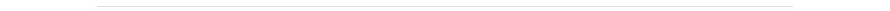 日期：2016年08月17日      来源：科技部 教技〔2016〕3号 各省、自治区、直辖市教育厅（教委）、科技厅（科委），新疆生产建设兵团教育局、科技局，教育部直属各高等学校：    为深入贯彻落实《中共中央国务院关于深化体制机制改革加快实施创新驱动发展战略的若干意见》、《中共中央关于深化人才发展体制机制改革的意见》和《中共中央办公厅关于印发深化科技体制改革实施方案的通知》精神，推动高校加快科技成果转移转化，依据《中华人民共和国促进科技成果转化法》、国务院《实施<中华人民共和国促进科技成果转化法>若干规定》和国务院办公厅《促进科技成果转移转化行动方案》，结合高校实际，提出如下意见：    一、全面认识高校科技成果转移转化工作。科技成果转化是高校科技活动的重要内容，高校要引导科研工作和经济社会发展需求更加紧密结合, 为支撑经济发展转型升级提供源源不断的有效成果。高校要改革完善科技评价考核机制，促进科技成果转化。高校科技成果转移转化工作，既要注重以技术交易、作价入股等形式向企业转移转化科技成果；又要加大产学研结合的力度，支持科技人员面向企业开展技术开发、技术服务、技术咨询和技术培训；还要创新科研组织方式，组织科技人员面向国家需求和经济社会发展积极承担各类科研计划项目，积极参与国家、区域创新体系建设，为经济社会发展提供技术支撑和政策建议；高校作为人才培养的主阵地，更要引导、激励科研人员教书育人，注重知识扩散和转移，及时将科研成果转化为教育教学、学科专业发展资源，提高人才培养质量。    二、简政放权鼓励科技成果转移转化。高校对其持有的科技成果，可以自主决定转让、许可或者作价投资，除涉及国家秘密、国家安全外，不需要审批或备案。高校有权依法以持有的科技成果作价入股确认股权和出资比例，通过发起人协议、投资协议或者公司章程等形式对科技成果的权属、作价、折股数量或出资比例等事项明确约定、明晰产权，并指定所属专业部门统一管理技术成果作价入股所形成的企业股份或出资比例。高校职务科技成果完成人和参加人在不变更职务科技成果权属的前提下，可以按照学校规定与学校签订协议，进行该项科技成果的转化，并享有相应权益。高校科技成果转移转化收益全部留归学校，纳入单位预算，不上缴国库；在对完成、转化科技成果做出重要贡献的人员给予奖励和报酬后，主要用于科学技术研究与成果转化等相关工作。    三、建立健全科技成果转移转化工作机制。高校要加强对科技成果转移转化的管理、组织和协调，成立科技成果转移转化工作领导小组，建立科技成果转移转化重大事项领导班子集体决策制度；统筹成果管理、技术转移、资产经营管理、法律等事务，建立成果转移转化管理平台；明确科技成果转移转化管理机构和职能，落实科技成果报告、知识产权保护、资产经营管理等工作的责任主体，优化并公示科技成果转移转化工作流程。    高校应根据国家规定和学校实际建立科技成果使用、处置的程序与规则。在向企业或者其他组织转移转化科技成果时，可以通过在技术交易市场挂牌、拍卖等方式确定价格，也可以通过协议定价。协议定价的，应当通过网站、办公系统、公示栏等方式在校内公示科技成果名称、简介等基本要素和拟交易价格、价格形成过程等，公示时间不少于15日。高校对科技成果的使用、处置在校内实行公示制度，同时明确并公开异议处理程序和办法。涉及国家秘密和国家安全的，按国家相关规定执行。    科技成果转化过程中，通过技术交易市场挂牌、拍卖等方式确定价格的，或者通过协议定价并按规定在校内公示的，高校领导在履行勤勉尽职义务、没有牟取非法利益的前提下，免除其在科技成果定价中因科技成果转化后续价值变化产生的决策责任。    四、加强科技成果转移转化能力建设。鼓励高校在不增加编制的前提下建立负责科技成果转移转化工作的专业化机构或者委托独立的科技成果转移转化服务机构开展科技成果转化，通过培训、市场聘任等多种方式建立成果转化职业经理人队伍。发挥大学科技园、区域（专业）研究院、行业组织在成果转移转化中的集聚辐射和带动作用，依托其构建技术交易、投融资等支撑服务平台，开展技术开发和市场需求对接、科技成果和风险投资对接，形成市场化的科技成果转移转化运营体系，培育打造运行机制灵活、专业人才集聚、服务能力突出的国家技术转移机构。高校要充分利用各级政府建立的科技成果信息平台，加强成果的宣传和展览展示；鼓励科研人员面向企业开展技术开发、技术咨询和技术服务等横向合作，与企业联合实施科技成果转化。    五、健全以增加知识价值为导向的收益分配政策。高校要根据国家规定和学校实际，制定科技成果转移转化奖励和收益分配办法，并在校内公开。在制定科技成果转移转化奖励和收益分配办法时，要充分听取学校科技人员的意见，兼顾学校、院系、成果完成人和专业技术转移转化机构等参与科技成果转化的各方利益。    高校依法对职务科技成果完成人和为成果转化作出重要贡献的其他人员给予奖励时，按照以下规定执行：以技术转让或者许可方式转化职务科技成果的，应当从技术转让或者许可所取得的净收入中提取不低于50%的比例用于奖励；以科技成果作价投资实施转化的，应当从作价投资取得的股份或者出资比例中提取不低于50%的比例用于奖励；在研究开发和科技成果转化中作出主要贡献的人员，获得奖励的份额不低于总额的50%。成果转移转化收益扣除对上述人员的奖励和报酬后，应当主要用于科学技术研发与成果转移转化等相关工作，并支持技术转移机构的运行和发展。    担任高校正职领导以及高校所属具有独立法人资格单位的正职领导，是科技成果的主要完成人或者为成果转移转化作出重要贡献的，可以按照学校制定的成果转移转化奖励和收益分配办法给予现金奖励，原则上不得给予股权激励；其他担任领导职务的科技人员，是科技成果的主要完成人或者为成果转移转化作出重要贡献的，可以按照学校制定的成果转化奖励和收益分配办法给予现金、股份或出资比例等奖励和报酬。对担任领导职务的科技人员的科技成果转化收益分配实行公示和报告制度，明确公示其在成果完成或成果转化过程中的贡献情况及拟分配的奖励、占比情况等。    高校科技人员面向企业开展技术开发、技术咨询、技术服务、技术培训等横向合作活动，是高校科技成果转化的重要形式，其管理应依据合同法和科技成果转化法；高校应与合作单位依法签订合同或协议，约定任务分工、资金投入和使用、知识产权归属、权益分配等事项，经费支出按照合同或协议约定执行，净收入可按照学校制定的科技成果转移转化奖励和收益分配办法对完成项目的科技人员给予奖励和报酬。对科技人员承担横向科研项目与承担政府科技计划项目，在业绩考核中同等对待。    科技成果转移转化的奖励和报酬的支出，计入单位当年工资总额，不受单位当年工资总额限制，不纳入单位工资总额基数。    六、完善有利于科技成果转移转化的人事管理制度。高校科技人员在履行岗位职责、完成本职工作的前提下，征得学校同意，可以到企业兼职从事科技成果转化，或者离岗创业在不超过三年时间内保留人事关系。离岗创业期间，科技人员所承担的国家科技计划和基金项目原则上不得中止，确需中止的应当按照有关管理办法办理手续。高校要建立和完善科技人员在岗兼职、离岗创业和返岗任职制度，对在岗兼职的兼职时间和取酬方式、离岗创业期间和期满后的权利和义务及返岗条件作出规定并在校内公示。担任领导职务的科技人员的兼职管理，按中央有关规定执行。鼓励高校设立专门的科技成果转化岗位并建立相应的评聘制度。鼓励高校设立一定比例的流动岗位，聘请有创新实践经验的企业家和企业科技人才兼职从事教学和科研工作。教育部将组织高校开展将企业任职经历作为新聘工程类教师必要条件的试点，加大对应用型本科和高职院校专业教师在校企之间的交流力度。    七、支持学生创新创业。探索建立以创新创业为导向的人才培养机制，完善产学研用结合的协同育人模式。支持高校与企业、研究院所联合建立学生实习实训和研究生科研实践等教学科研基地，提高学生创新创业实践能力。推动国家大学科技园为学生创新创业提供力所能及的场地、信息网络和商事、法律服务，建立微创新实验室、创新创业俱乐部等，发展众创、众包、众扶、众筹空间等新型孵化模式。鼓励国家大学科技园组织有创业实践经验的企业家、高校科技人员和天使投资人开展志愿者行动，为学生创新创业提供创业辅导以及技术开发合作援助，编写高校师生创新创业成功案例作为高校创新创业教辅材料，支持高校创新创业教育。加强知识产权相关学科专业建设，对学生开展知识产权保护相关法律法规的教育培训。鼓励高校通过无偿许可专利的方式，向学生授权使用科技成果，引导学生参与科技成果转移转化。    八、推进科研设施和仪器设备开放共享。鼓励高校与企业、研究开发机构及其他组织联合建立研究开发平台、技术转移机构或技术创新联盟，共同开展研究开发、成果应用与推广、标准研究与制定。支持高校和地方、企业联合共建实验室和大型仪器设备共享平台，加快推进高校科研设施与仪器在保障本校教学科研基本需求的前提下向其他高校、科研院所、企业、社会研发组织等社会用户开放共享。依托高校建设的国家重点实验室、国家工程实验室、国家工程（技术）研究中心、大型科学仪器中心、分析测试中心等各类研发平台，要按功能定位，建立向企业特别是中小企业有效开放的机制，加大向社会开放的力度，为科技成果转移转化提供服务支撑。科研设施和仪器设备有偿开放的，严格按国家工商、价格管理等规定办理，收入、支出纳入学校财务统一管理。    九、建立科技成果转移转化年度报告制度和绩效评价机制。按照国家科技成果年度报告制度的要求，高校要按期以规定格式向主管部门报送年度科技成果许可、转让、作价投资以及推进产学研合作、科技成果转移转化绩效和奖励等情况，并对全年科技成果转移转化取得的总体成效、面临的问题进行总结。高校要建立科技成果转移转化绩效评价机制，对科技成果转移转化业绩突出的机构和人员给予奖励。高校主管部门要根据高校科技成果转移转化年度报告情况，对高校科技成果转移转化绩效进行评价，并将评价结果作为对高校给予支持的重要依据之一。高校科技成果转移转化绩效纳入世界一流大学和一流学科建设考核评价体系。    十、切实加强领导，认真组织实施。各省级教育、科技行政部门，各高校要认真学习贯彻“创新是引领发展的第一动力”的深刻内涵，将思想和行动统一到党中央、国务院的重大战略部署上来，根据本意见的要求和自身实际情况，采取切实有效的措施加快科技成果转移转化。要切实防范道德风险、廉政风险和法律风险；加强对科技成果转移转化工作的监督检查，对不作为、乱作为的行为严肃问责，对借机谋取私利、搞利益输送的违纪违法问题依法依规严肃查处。教育部将组织实施促进高校科技成果转移转化行动计划，引导高校进一步完善科技成果转移转化的体制机制，为经济社会发展提供科技支撑和智力支持。    本意见自发布之日起施行，执行过程中遇到的问题，请及时向教育部科学技术司、科学技术部创新发展司反馈。此前有关规定与本意见不一致的，按本意见执行。                                            教育部     科技部                                         2016年8月3日